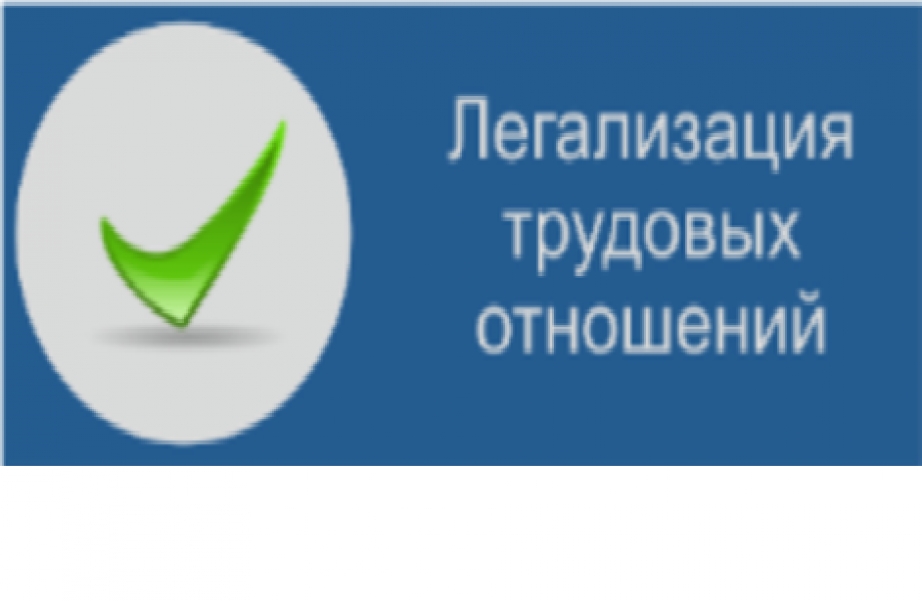          Многие  организации малого и среднего бизнеса, не желая выплачивать налоги с фонда оплаты труда в полном объеме выплачивают ее не отражая в бухгалтерских документах, т.е. неофициально.          Трудовая деятельность граждан без оформления трудовых отношений, получение «серой» заработной платы являются не только нарушением трудового законодательства, но и влекут за собой серьезные проблемы для самого работника: работодатель не перечисляет страховые взносы в Пенсионный фонд, что в будущем приведет к минимальной (социальной) пенсии; у работника отсутствуют социальные гарантии: право на достойную пенсию, отпуск, больничный, оплачиваемый отпуск по беременности и родам, отпуск по уходу за ребенком, пособие в случае безработицы, а также выходное пособие при увольнении по сокращению штата.         За установление нелегальной выплаты заработной платы работодателю грозит ответственность, предусмотренная статьей 419 Трудового кодекса РФ. В данном случае работодатель привлекается к дисциплинарной, материальной, а также к гражданско-правовой, административной и уголовной ответственности.          В соответствии со ст. 5.27 КоАП РФ, фактическое допущение к работе без заключения трудового договора, уклонение работодателя от оформления трудового договора, заключение гражданско-правового договора, фактически регулирующего трудовые отношения, влечет административную ответственность работодателя.          Неуплата налога на доходы с физических лиц (НДФЛ) и страховых взносов также влечет ответственность работодателя.         Если вам или вашим близким выплачивают «серую» заработную плату, работодатель уклоняется от заключения трудового договора, вы можете обратиться в государственную инспекцию труда в Тверской области по адресу: г. Тверь, ул. Вагжанова, д. 7, корп. 1, телефон: 8 (800) 707-88-41,+7 (4822) 34-72-89; Прокуратуру  по адресу: г. Западная Двина, ул. Горького, 10, по телефонам: (48265) 23473, 23035. 